Wetherby Gardens Garden Sub-CommitteeFor Wetherby Gardens Enclosure2021 Garden Key Exchange formName:		Address:		Phone No:		Email address: 	(please use capital letters)House managing agent & contact tel No: 	I am an owner occupier	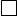 I am a tenant	I am a dog owner	(please tick as appropriate)Please note if you have or are planning to have a dog you need to register it with the garden committee before the dog can come to the garden.Please state the number of dependent children in your household: 	I confirm I reside at the above address.I understand I have a legal obligation to return the key when I leave the garden enclosure. I confirm that I have read and accept the Wetherby Gardens bye-laws and Security Key regulations.		Signature		DateI consent to being contacted on WG garden matters including events: